Witam Was ponownie w strefie rozrywki. Tym razem pobawcie się z liczbami i pomóżcie zajączkowi znaleźć marchewkę. Za prawidłowe rozwiązanie wyliczanki można otrzymać szóstkę. Zachęcam. Rozwiązanie przyślijcie na pocztę. 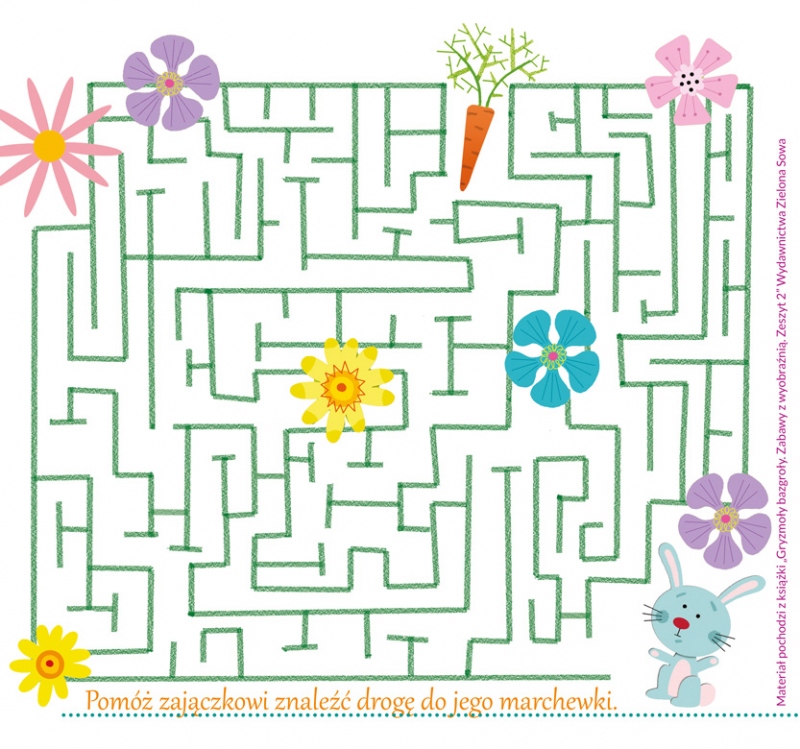 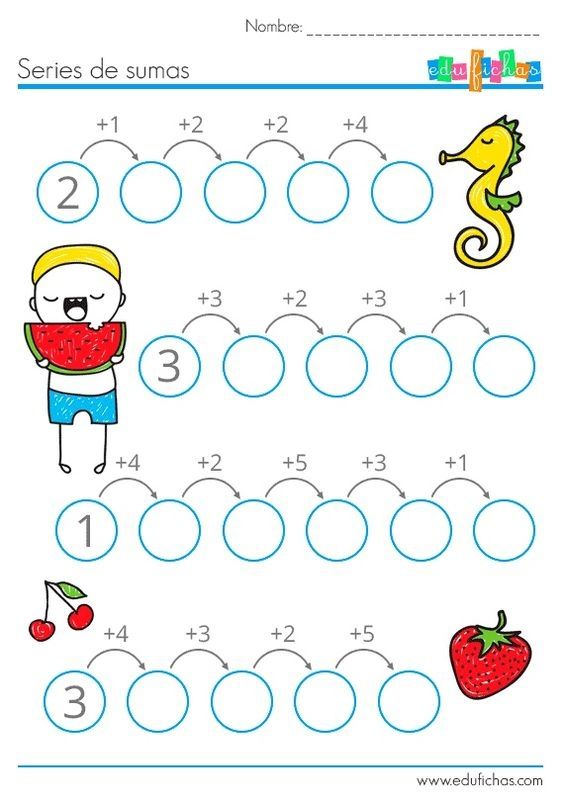 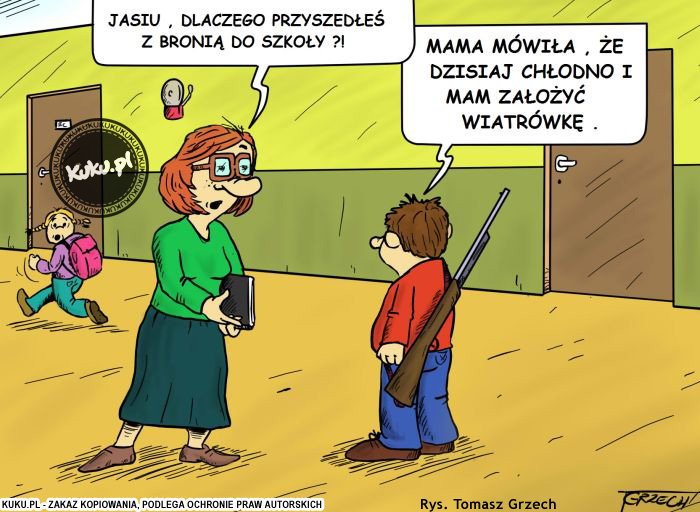 